Zahrat Al-Sahra’a International School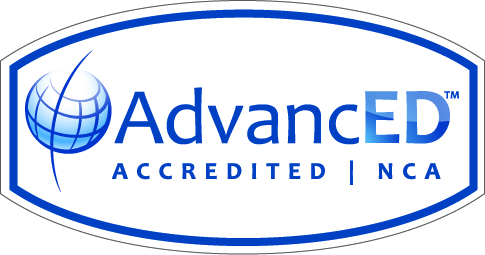 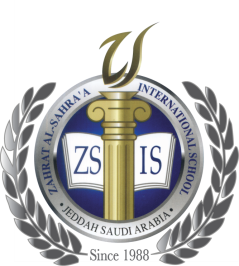 Academic Year 2018-2019Subject :Saudi Culture (Girls 4 to 12)					Date : November 6,  2018Lessons included: Test # 1/Term 1GradesTest/25                                              Grade 41- مفهوم الأسرة في المجتمع ص 11الى ص 132-علاقتي بأفراد أسرتي ص 14 الى ص 183-علاقتي بالأقارب و الجيران ص 21 الى ص 254-مفهوم المجتمع و مكوناته ص 26 الى ص 335- تعاملي مع الآخرين ص 37تقويم الوحد ص 39 الى ص 406- الأرض  ص 47 الى ص 487- اليابسة و الماء ص 50 الى ص 568-أشكال سطح الأرض ص 57 الى ص 62Grade 51- اخلاق الخلفاء الراشديين وصفاتهم -  صفحة ١٠ إلى صفحة ١٧ 2- خلافتهم و أعمالهم - صفحة ١٨ إلى صفحة ٢٥تقويم الوحدة الأولى - صفحة ٥٣ إلى صفحة ٦٠Grade 61- عرض مختصر للدولتين السعوديتين الاولى والثانية من ص 15 الى ص 222- الشيخ محمد بن عبد الوهاب من ص 23 الى ص 283- الملك عبد العزيز من ص 45 الى ص 564- عرض مختصر لأبرز انجازات الملك عبد العزيز من ص 57 الى ص 695- ملوك المملكة العربية السعودية من ص 70 الى 76الملك سعودالملك فيصلالملك خالدGrade 71- علاقة الأرض بالمجموعة الشمسية2- شكل الأرض3- خطوط الطول ودوائر العرض4- حركات الأرضتقويم الوحدةGrade 8
الوحدة الأولى 1- فضل الخلفاء الراشدين2- صفاتهم واخلاقهم3- خلافتهم للرسول4- أعمالهم5- جهودهم في نشر الإسلام6- نماذج من الشورى في عهد الخلفاء الراشدين تقويم الوحدةGrade 9
1- موقع المملكه العربيه وحدودها ومساحتها 2- تضاريس المملكه 3- مناخ المملكه 4- لحياه الفطريه والمحافظه على الحياه الفطريه 5- قيام المملكه العربيه السعوديه مع اسئله التقويمGrade 10
 1- الرسل والانبياء عليهم السلام 2- آدم عليه السلام 3- إبراهيم عليه السلام 4- عيسى عليه السلام 5- أهميه دراسه السيره النبويه 6- شمائل النبي Grade 111- المدخل إلى عصر الخلفاء الراشدين2- نظام الحكم و الادارة 3- نظام الحكم و الادارة( 2)4- حوادث العصر5- المنجزات الحضارية6- نظام الحكم و الإدارة للدولة الأمويةGrade 121- نظام الحكم و الإدارة2- حوادث العصر3- حوادث العصر (2)4- المنجزات الحضارية 5- المنجزات الحضارية (3)6- الدعوة الاصلاحية